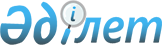 Аудан әкімдігінің қаулысының күшін жою туралыҚызылорда облысы Арал ауданы әкімдігінің 2016 жылғы 06 мамырдағы № 93-қ қаулысы
      "Қазақстан Республикасындағы жергілікті мемлекеттік басқару және өзін-өзі басқару туралы" Қазақстан Республикасының 2001 жылғы 23 қаңтардағы Заңына сәйкес Арал ауданының әкімдігі ҚАУЛЫ ЕТЕДІ:
      1. "Арал аудандық жұмыспен қамту, әлеуметтік бағдарламалар және азаматтық хал актілерін тіркеу бөлімі" коммуналдық мемлекеттік мекемесінің Ережесін бекіту туралы" Арал ауданы әкімдігінің 2015 жылғы 27 қаңтардағы № 22-қ қаулысының (нормативтік құқықтық актілерді мемлекеттік тіркеу тізілімінде 2015 жылғы 11 ақпанда № 4864 нөмірімен тіркелген, аудандық "Толқын" газетінің 2015 жылғы 18 ақпандағы № 13 санында ресми жарияланған) күші жойылды деп танылсын.
      2. "Арал аудандық жұмыспен қамту, әлеуметтік бағдарламалар және азаматтық хал актілерін тіркеу бөлімі" коммуналдық мемлекеттік мекемесі осы қаулыдан туындайтын шараларды қабылдасын.
      3. Осы қаулы қол қойылған күнінен бастап қолданысқа енгізіледі.
					© 2012. Қазақстан Республикасы Әділет министрлігінің «Қазақстан Республикасының Заңнама және құқықтық ақпарат институты» ШЖҚ РМК
				
      АУДАН ӘКІМІ

А. МҰХИМОВ
